TATA TERTIB WISUDAWAN PADA WISUDA KE-29 TAHUN 2023RABU, 23 AGUSTUS 2023Untuk menjaga ketertiban dan kekhidmatan berlangsungnya upacara Wisuda Ke-29 Tahun 2023, perlu diatur dengan ketentuan-ketentuan sebagai berikut :Ketentuan pakaian Wisudawan :Wisudawan harus hadir  di tempat upacara adat (depan Kantor Rektorat) paling lambat  :Untuk Sesi I	: Pukul 06.30Untuk Sesi II	: Pukul 12.30Wisudawan wajib lapor kepada panitia pada saat panitia melakukan pengabsenan. Wisudawan wajib mengikuti seluruh rangkaian upacara wisuda.Wisudawan menempati tempat duduk yang telah disediakan sesuai dengan Nomor Duduk dalam kelompok masing-masing.Selama Upacara Wisuda berlangsung, para Wisudawan wajib memperhatikan dan mengikuti petunjuk petugas baik sebelum, sesudah dan pada saat mendapat giliran pengesahan dari Rektor/Dekan/Direktur/Wakil Rektor/Wakil Dekan/Wakil Direktur.Selama Upacara Wisuda berlangsung para Wisudawan agar memperhatikan :Tetap duduk di tempat duduk masing-masing, dan tidak dibenarkan meninggalkan tempatnya kecuali pada saat pengesahan.Dilarang merokok, makan dan minum di tempat Upacara.Tidak boleh memotret.Tidak dibenarkan berbicara antara satu dengan yang lain, yang dapat mengganggu berlangsungnya upacara wisuda.Tidak dibenarkan membawa keluarga di tengah-tengah tempat duduk para Wisudawan.Tidak dibenarkan melakukan hal-hal lain yang dapat mengganggu berlangsungnya upacara wisuda.Para Wisudawan agar mengikuti Upacara Wisuda dari awal sampai selesai dengan penuh rasa tanggungjawab.Wisudawan/keluarga wisudawan yang membawa kendaraan roda empat hanya diperbolehkan masuk ke kawasan Kampus Universitas Kuningan bagi kendaraan yang menggunakan stiker wisuda yang belaku.Demikianlah ketentuan-ketentuan yang harus diperhatikan dan dilaksanakan sebagaimana mestinya agar upacara Wisuda dapat berlangsung lancar, tertib dan khidmat.Kuningan, 1 Agustus 2023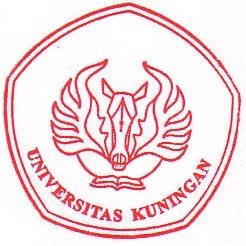 Ketua Pelaksana,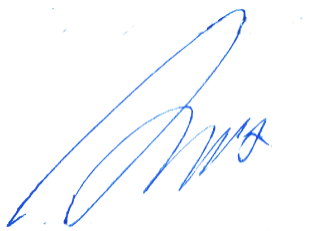 Dr. Novi Satria Pradja., M.PdNIK 41038072262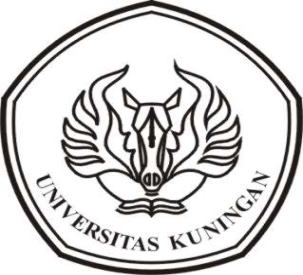 UNIVERSITAS KUNINGAN IKRAR LULUSAN UNIVERSITAS KUNINGAN Kami Lulusan Universitas Kuningan / yang bertakwa kepada Tuhan Yang Maha Esa/ berikrar: // Akan mengamalkan ilmu dengan jujur / sungguh-sungguh dan ikhlas / demi kepentingan masyarakat, bangsa, dan negara;/ Akan senantiasa / menjunjung tinggi nama baik almamater Universitas Kuningan./ Akan mengabdikan diri / kepada rakyat, bangsa dan negara Kesatuan Republik Indonesia / yang berdasarkan Pancasila / dan Undang-undang Dasar Negara Republik Indonesia Tahun 1945;//Kuningan, 23 Agustus 2023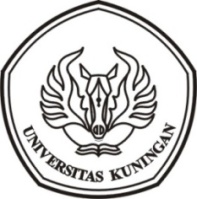 UNIVERSITAS KUNINGANKODE DUDUK & BARIS WISUDAWAN PADA WISUDA KE-29RABU, 23 AGUSTUS 2023PROGRAM STUDI : KEHUTANAN & ILMU LINGKUNGAN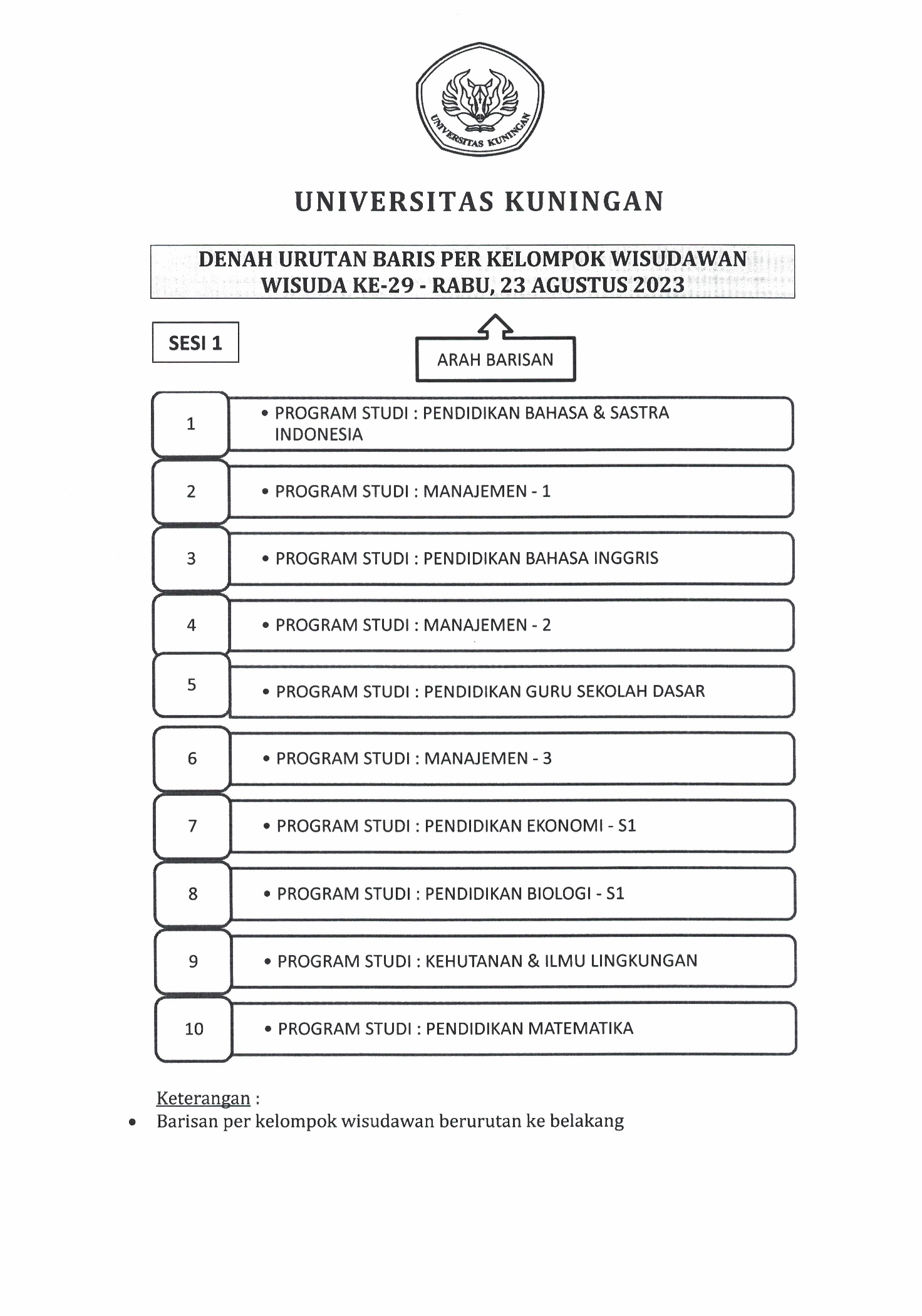 UNIVERSITAS KUNINGANDENAH BARIS WISUDAWAN PADA WISUDA KE-29 RABU, 23 AGUSTUS  2023FAKULTAS : KEHUTANAN DAN ILMU LINGKUNGAN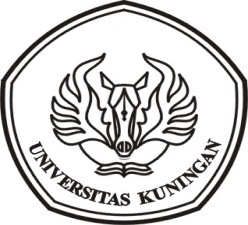 UNIVERSITAS KUNINGANa.Pria:kemeja panjang + berdasi + Celana Panjang berbahan katun (bukan jeans)b.Wanita:kemeja panjang + bawahan berbahan katun (bukan jeans) atau mengenakan pakaian adatNo.KodeNIMNama MahasiswaTempat LahirTanggal LahirHUT-0120190710022Ari PebianaSumedang27 Februari 2000HUT-0220190710031Wiwit WalindaCiamis3 Februari 2001HUT-0320190710046NurhayatiCiamis29 Januari 2000HUT-0420190710036Bayu Anggayuda PratamaGarut22 Juli 2000HUT-0520190710018Silvyane RahmaKuningan18 Mei 2002HUT-0620190710024Oom Mukaromah Al BadriyahKadipaten8 Desember 1982HUT-0720190710047SuswantoKudus12 Februari 1977HUT-0820160710001Abdan SyakuroKuningan21 Mei 1997HUT-0920160710002Adam Surya HardiansahMajalengka5 Juni 1997HUT-1020160710046Aditya NugrahaCirebon01 Juni 1998HUT-1120160710078Bayu Indra PrasetioKuningan29 Desember 1995HUT-1220160710080Diemas Musyrifal FahmiCirebon27 April 1997HUT-1320170710042Dikki Indra PermanaMajalengka28 Desember 1997HUT-1420160710010Dinar RukmanaMajalengka20 Juli 1997HUT-1520160710014Firman AlamsyahMajalengka19 Nopember 1997HUT-1620180710059Gieta AldonaKuningan17 Mei 2000HUT-1720160710083Hasan ArdiansyahKuningan14 Januari 1994HUT-1820170710056Ichsan Azis SobarnaKuningan14 September 1998HUT-1920170710057Ilyas YaminGarut11 April 1998HUT-2020160710058Indra RukmanaBrebes5 Oktober 1996HUT-2120160710061Luthfi Al FiqriKuningan9 Mei 1997HUT-2220190710007Muhammad Akmal Sayidul FadillahTasikmalaya15 Juni 2000HUT-2320190710011Nur IkhwanKuningan04 April 1999HUT-2420160710024Ori Trian AshariKuningan15 Nopember 1995HUT-2520190710003Santy PebriyantySumedang05 Februari 2001HUT-2620190720039Shinta TrisilvanaBanjarbaru22 Juli 1992HUT-2720180710004Tri Asti HandayaniKuningan20 Oktober 2000HUT-2820190710015Wildan FahrurojiMajalengka19 Juni 1999HUT-2920160710090Yoga Usman ZaelaniMajalengka05 Agustus 1997IL-120191910001Age MulyantoKuningan05 Juni 1998UNIVERSITAS KUNINGANUNIVERSITAS KUNINGANUNIVERSITAS KUNINGANUNIVERSITAS KUNINGANUNIVERSITAS KUNINGANUNIVERSITAS KUNINGANUNIVERSITAS KUNINGANUNIVERSITAS KUNINGANPADA WISUDAKE-29 - RABU, 23 AGUSTUS 2023 (SESI 1)PADA WISUDAKE-29 - RABU, 23 AGUSTUS 2023 (SESI 1)PADA WISUDAKE-29 - RABU, 23 AGUSTUS 2023 (SESI 1)PADA WISUDAKE-29 - RABU, 23 AGUSTUS 2023 (SESI 1)PADA WISUDAKE-29 - RABU, 23 AGUSTUS 2023 (SESI 1)PADA WISUDAKE-29 - RABU, 23 AGUSTUS 2023 (SESI 1)PADA WISUDAKE-29 - RABU, 23 AGUSTUS 2023 (SESI 1)PADA WISUDAKE-29 - RABU, 23 AGUSTUS 2023 (SESI 1)PADA WISUDAKE-29 - RABU, 23 AGUSTUS 2023 (SESI 1)PADA WISUDAKE-29 - RABU, 23 AGUSTUS 2023 (SESI 1)PADA WISUDAKE-29 - RABU, 23 AGUSTUS 2023 (SESI 1)PADA WISUDAKE-29 - RABU, 23 AGUSTUS 2023 (SESI 1)PADA WISUDAKE-29 - RABU, 23 AGUSTUS 2023 (SESI 1)PADA WISUDAKE-29 - RABU, 23 AGUSTUS 2023 (SESI 1)PADA WISUDAKE-29 - RABU, 23 AGUSTUS 2023 (SESI 1)PADA WISUDAKE-29 - RABU, 23 AGUSTUS 2023 (SESI 1)PADA WISUDAKE-29 - RABU, 23 AGUSTUS 2023 (SESI 1)PADA WISUDAKE-29 - RABU, 23 AGUSTUS 2023 (SESI 1)PADA WISUDAKE-29 - RABU, 23 AGUSTUS 2023 (SESI 1)PADA WISUDAKE-29 - RABU, 23 AGUSTUS 2023 (SESI 1)PADA WISUDAKE-29 - RABU, 23 AGUSTUS 2023 (SESI 1)PADA WISUDAKE-29 - RABU, 23 AGUSTUS 2023 (SESI 1)ILKEHUTANANKEHUTANANKEHUTANANMANAJEMENMANAJEMENMANAJEMENMANAJEMENMANAJEMENMANAJEMENMANAJEMENMANAJEMENMANAJEMENMANAJEMENMANAJEMENMANAJEMENMANAJEMEN01030201153152151080079078077076005004003002001060504156155154085084083082081010009008007006090807159158157090089088087086015014013012011121110162161160095094093092091020019018017016151413165164163100099098097096025024023022021181716168167166105104103102101030029028027026212019171170169110109108107106035034033032031242322174173172115114113112111040039038037036272625177176175120119118117116045044043042041IL-012928180179178125124123122121050049048047046183182181130129128127126055054053052051186185184135134133132131060059058057056189188187140139138137136065064063062061192191190145144143142141070069068067066150149148147146075074073072071DEGUNGDEGUNGDEGUNGDEGUNGPINTU MASUKPINTU MASUKUNIVERSITAS KUNINGANUNIVERSITAS KUNINGANUNIVERSITAS KUNINGANUNIVERSITAS KUNINGANUNIVERSITAS KUNINGANUNIVERSITAS KUNINGANUNIVERSITAS KUNINGANUNIVERSITAS KUNINGANDENAH DUDUK WISUDAWAN PADA WISUDA KE-29 - RABU, 23 AGUSTUS 2023 (SESI 1)DENAH DUDUK WISUDAWAN PADA WISUDA KE-29 - RABU, 23 AGUSTUS 2023 (SESI 1)DENAH DUDUK WISUDAWAN PADA WISUDA KE-29 - RABU, 23 AGUSTUS 2023 (SESI 1)DENAH DUDUK WISUDAWAN PADA WISUDA KE-29 - RABU, 23 AGUSTUS 2023 (SESI 1)DENAH DUDUK WISUDAWAN PADA WISUDA KE-29 - RABU, 23 AGUSTUS 2023 (SESI 1)DENAH DUDUK WISUDAWAN PADA WISUDA KE-29 - RABU, 23 AGUSTUS 2023 (SESI 1)DENAH DUDUK WISUDAWAN PADA WISUDA KE-29 - RABU, 23 AGUSTUS 2023 (SESI 1)DENAH DUDUK WISUDAWAN PADA WISUDA KE-29 - RABU, 23 AGUSTUS 2023 (SESI 1)DENAH DUDUK WISUDAWAN PADA WISUDA KE-29 - RABU, 23 AGUSTUS 2023 (SESI 1)DENAH DUDUK WISUDAWAN PADA WISUDA KE-29 - RABU, 23 AGUSTUS 2023 (SESI 1)DENAH DUDUK WISUDAWAN PADA WISUDA KE-29 - RABU, 23 AGUSTUS 2023 (SESI 1)DENAH DUDUK WISUDAWAN PADA WISUDA KE-29 - RABU, 23 AGUSTUS 2023 (SESI 1)DENAH DUDUK WISUDAWAN PADA WISUDA KE-29 - RABU, 23 AGUSTUS 2023 (SESI 1)DENAH DUDUK WISUDAWAN PADA WISUDA KE-29 - RABU, 23 AGUSTUS 2023 (SESI 1)DENAH DUDUK WISUDAWAN PADA WISUDA KE-29 - RABU, 23 AGUSTUS 2023 (SESI 1)DENAH DUDUK WISUDAWAN PADA WISUDA KE-29 - RABU, 23 AGUSTUS 2023 (SESI 1)DENAH DUDUK WISUDAWAN PADA WISUDA KE-29 - RABU, 23 AGUSTUS 2023 (SESI 1)DENAH DUDUK WISUDAWAN PADA WISUDA KE-29 - RABU, 23 AGUSTUS 2023 (SESI 1)DENAH DUDUK WISUDAWAN PADA WISUDA KE-29 - RABU, 23 AGUSTUS 2023 (SESI 1)DENAH DUDUK WISUDAWAN PADA WISUDA KE-29 - RABU, 23 AGUSTUS 2023 (SESI 1)DENAH DUDUK WISUDAWAN PADA WISUDA KE-29 - RABU, 23 AGUSTUS 2023 (SESI 1)DENAH DUDUK WISUDAWAN PADA WISUDA KE-29 - RABU, 23 AGUSTUS 2023 (SESI 1)DENAH DUDUK WISUDAWAN PADA WISUDA KE-29 - RABU, 23 AGUSTUS 2023 (SESI 1)DENAH DUDUK WISUDAWAN PADA WISUDA KE-29 - RABU, 23 AGUSTUS 2023 (SESI 1)DENAH DUDUK WISUDAWAN PADA WISUDA KE-29 - RABU, 23 AGUSTUS 2023 (SESI 1)DENAH DUDUK WISUDAWAN PADA WISUDA KE-29 - RABU, 23 AGUSTUS 2023 (SESI 1)PBSIPBSIPBSIPBIPBIPBIPGSDPGSDPGSDPGSDPGSDPEPBIOPMATPMAT010203010203010203040501010102040506040506060708091002020304070809070809111213141503030506101112101112161718192004040708131415131415212223242505050910161718161718262728293006061112192021192021313233343507071314222324222324363738394008081516252627252627414243444509091718282930282930464748495010192031323331323351525354551134353634353656575859601237383937383961626364651340414240414266676869701443444543444571727374751546474876777879801649505181828384851752868788899091PINTU MASUKPINTU MASUKPROGRAM STUDI : KEHUTANAN PROGRAM STUDI : ILMU LINGKUNGANPROGRAM STUDI : KEHUTANAN PROGRAM STUDI : ILMU LINGKUNGANPROGRAM STUDI : KEHUTANAN PROGRAM STUDI : ILMU LINGKUNGANPROGRAM STUDI : KEHUTANAN PROGRAM STUDI : ILMU LINGKUNGANPROGRAM STUDI : KEHUTANAN PROGRAM STUDI : ILMU LINGKUNGAN05040302011009080706151413121120191817162524232221IL-0129282726